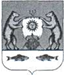 Российская ФедерацияНовгородская область Новгородский районАдминистрация Савинского сельского поселенияПОСТАНОВЛЕНИЕот 05.09.2016  № 269д. СавиноО наименовании улицы в д.Рушиново Савинского сельского поселения     В соответствии с Федеральным законом от 06 октября 2003 года  № 131-ФЗ «Об общих принципах организации местного самоуправления в Российской Федерации», Постановлением  Правительства РФ от 19 ноября 2014 года № 1221 «Об утверждении Правил присвоения, изменения и аннулирования адресов», Уставом Савинского сельского  поселения ПОСТАНОВЛЯЮ:	1.Присвоить улице в кадастровом квартале 53:11:1200306  д.Рушиново,  Савинского сельского поселения, Новгородского муниципального района, Новгородской области, расположенной в новом массиве, вдоль реки Вишера, наименование:  «ул.Речная».        	2.Опубликовать настоящее Постановление в газете «Савинский вестник» и разместить на официальном сайте Савинского сельского поселения.Глава сельского поселения:                                         	А.В.Сысоев